Памятка для родителейпо безопасности детей в летний (отпускной) периодУважаемые родители, не забывайте, что вашим детям нужна помощь и внимание, особенно в летний период.Во-первых, ежедневно напоминайте своему ребёнку о правилах дорожного движения. Используйте для этого соответствующие ситуации на улице во дворе, по дороге в детский сад. Находясь с малышом на улице полезно объяснять ему все, что происходит на дороге с транспортом, пешеходами. Например, почему в данный момент нельзя перейти проезжую часть, какие на этот случай существуют правила для пешеходов и автомобилей, укажите на нарушителей, отметив, что они нарушают правила, рискуя попасть под движущиеся транспортные средства. Помните, что ваш ребёнок должен усвоить:● без взрослых на дорогу выходить нельзя, идешь со взрослым за руку, не вырывайся, не сходи с тротуара;● ходить по улице следует спокойным шагом, придерживаясь правой стороны тротуара;● переходить дорогу можно только по пешеходному тротуару на зеленый сигнал светофора, убедившись, что все автомобили остановились;● проезжая часть предназначена только для транспортных средств;● движение транспорта на дороге регулируется сигналами светофора;● в общественном транспорте не высовываться из окон, не выставлять руки и какие-либо предметы.Во-вторых, при выезде на природу имейте в виду, что● при проведении купания детей во время походов, прогулок и экскурсий в летнее время выбирается тихое, неглубокое место с пологим и чистым от коряг, водорослей и ила дном;● детей к водоемам без присмотра со стороны взрослых допускать нельзя;● за купающимся ребёнком должно вестись непрерывное наблюдение;● во время купания запретить спрыгивание детей в воду и ныряние с перил ограждения или с берега;● решительно пресекать шалости детей на воде.В-третьих, постоянно напоминайте вашему ребёнку о правилах безопасности на улице и дома. Ежедневно повторяйте ребёнку:● Не уходи далеко от своего дома, двора.● Не бери ничего у незнакомых людей на улице. Сразу отходи в сторону.● Обходи компании незнакомых подростков.● Избегай безлюдных мест, оврагов, пустырей, заброшенных домов, сараев, чердаков, подвалов.● Не входи с незнакомым человеком в подъезд, лифт. Здесь стоит отметить, что иногда преступления совершаются знакомыми людьми (например, какой-нибудь сосед, добрый, улыбчивый и тихий дядя Ваня на деле может оказаться маньяком).● Не открывай дверь людям, которых не знаешь.● Не садись в чужую машину.● На все предложения незнакомых отвечай: "Нет!" и немедленно уходи от них туда, где есть люди.● Не стесняйся звать людей на помощь на улице, в транспорте, в подъезде.● В минуту опасности, когда тебя пытаются схватить, применяют силу, кричи, вырывайся, убегай.Помните! Ребенок берёт пример с вас – родителей! Пусть ваш пример учит дисциплинированному поведению ребёнка на улице и дома.Сделайте все возможное, чтобы оградить детей от несчастных случаев!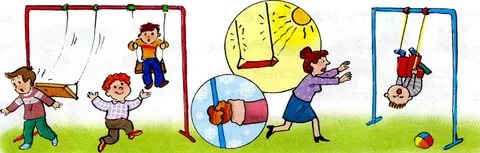 